Perry CSD Teacher Quality Committee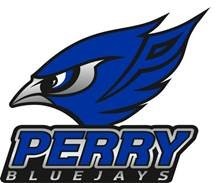 2017-18May 14, 2018Attendance: Ned Menke, Ryan Marzen, Anne Horgen, Becky Reuter, Clark Wicks, Jessica Harstad, Carla Woods, Dan Marburger, Torey McElroy, Jenn Nelsen, Shaun Kruger, Kevin VidergarMeeting MinutesCall the Teacher Quality Committee meeting to order.The meeting was called to order at 7:20 a.m. Approval of the agenda.Motion by Anne, second by Jessica. Motion passed. Review and discuss the purpose of this committee. (Refer to page 2)The committee reviewed the purpose of this committee. There were no questions. Begin discussions on a plan for using Teacher Quality dollars during 2018-19, 2019-20, and 2020-21 school years, focusing on implementing Capturing Kids Hearts program. Kevin reviewed the history of Teacher Quality allocations for Perry and shared three possible options for how Teacher Quality dollars might be allocated for 2018-19 as well as difficulty projecting funds for 2019-20 and 2020-21.The committee learned how Iowa Core dollars have been used in the past to support professional learning in support of adopting new curriculum and that Iowa Core funds end this fiscal year due to a change from the 2017 legislative session. The committee learned the cost of curriculum purchases since 2014-15.  The committee learned how legislators expanded use of Teacher Quality funds during the 2017 session to include purchasing curriculum and tests as long as there is a professional learning component as part of these purchases. The committee asked Kevin to prepare options for allocating Teacher Quality funds based on proportion of teachers rather than the current distribution based on equally dividing the majority of funds among the three buildings. Kevin shared how Teacher Quality funds were used to pay for part of the registration to the PLC conference in October 2018. The committee agreed that the middle and high school be reimbursed for the amounts that came from their portion of Teacher Quality dollars used to pay for elementary teachers’ registration. The committee discussed the Capturing Kids Hearts initiative and potential costs over the next three school years. Adjournment.The meeting was adjourned at 8:19 a.m. Motion by Dan, second by Anne. Motion passed. 